              ПСИХОЛОГИЧЕСКАЯ  СЛУЖБА  МОБУООШ №22 им.Л.И.Глушко п. ЗОРЬКА- Исследование психологического климата в классах-Определение эмоционального состояния социального статуса детей (агрессивность,тревожность,самооценка)-Консультация детей и их родителей-Диагностика уровня психического развития отклонений в поведении детей-Оказание помощи в профориентации-Профилактика зависимого поведения,наркомании,правонарушении-Профилактические мероприятия по формированию установки на здоровый образ жизни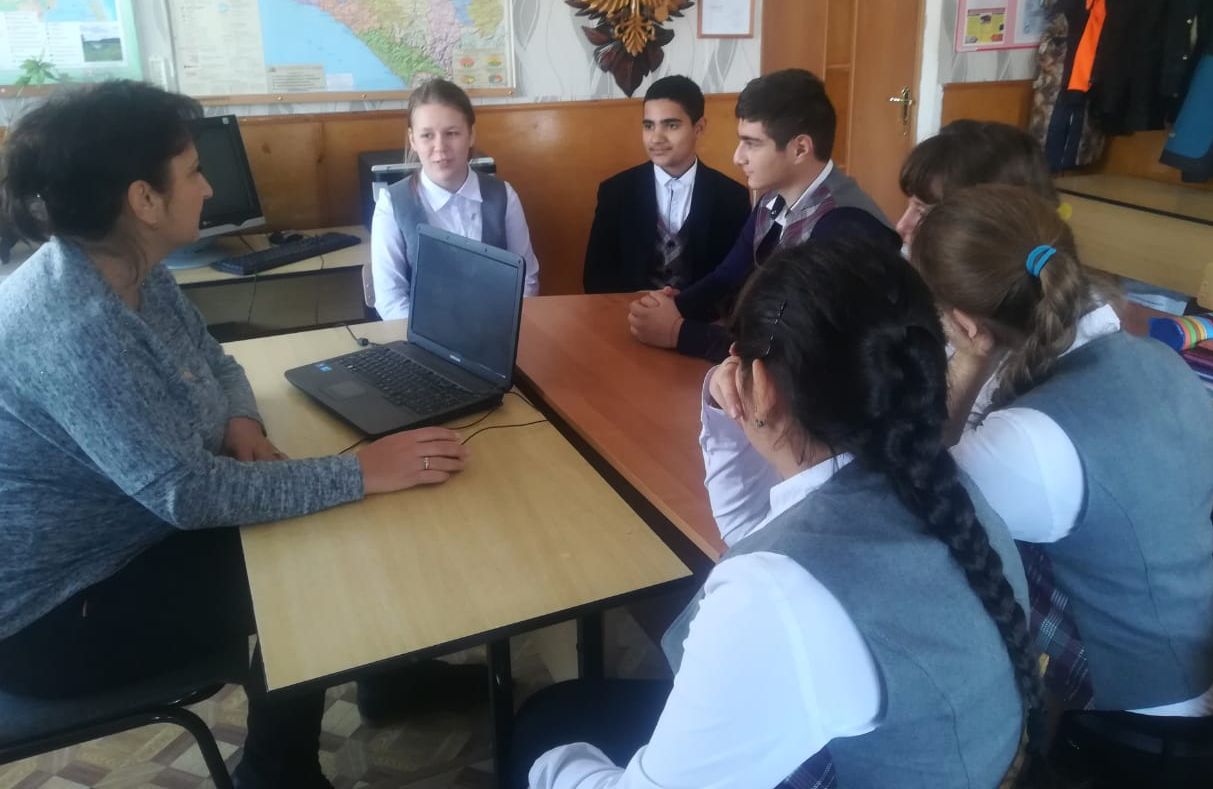 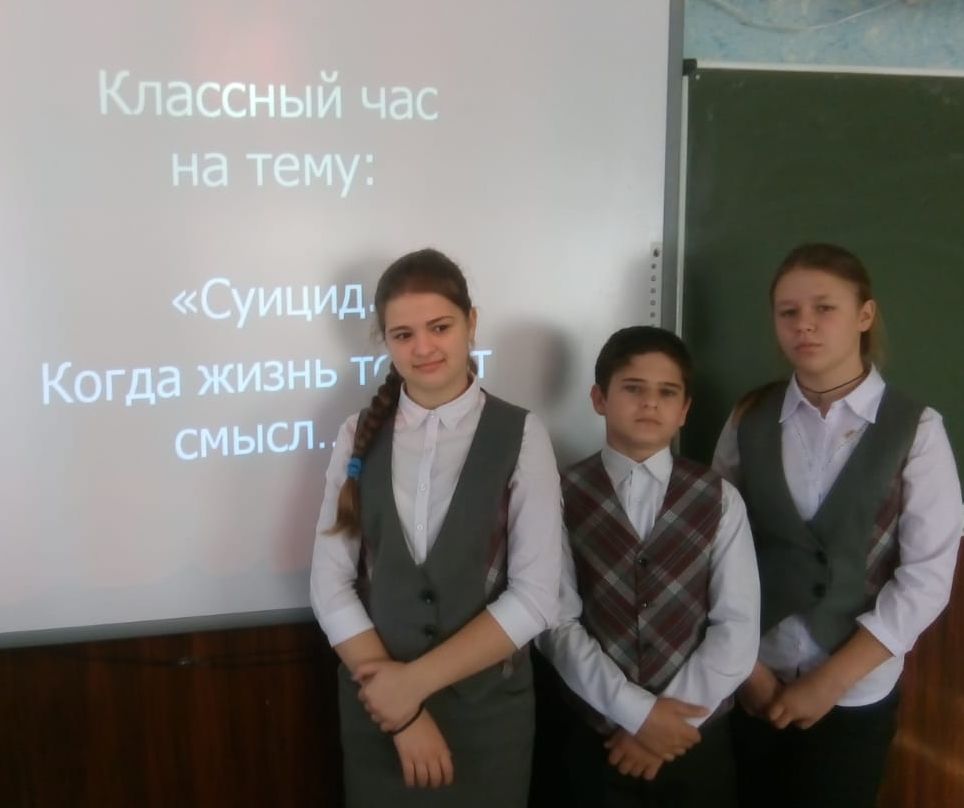 